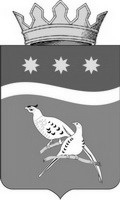 АДМИНИСТРАЦИЯ БЛАГОВЕЩЕНСКОГО РАЙОНААМУРСКОЙ ОБЛАСТИП о с т а н о в л е н и е 20.12.2021		                                                                                       №1358г. БлаговещенскОб утверждении Программы профилактики рисков причинения вреда (ущерба) охраняемымзаконом ценностям при осуществлениимуниципального земельного контроляна территории муниципального образованияБлаговещенского района на 2022 год В соответствии с со ст.44 Федерального закона от 31.07.2020г. № 248-ФЗ "О государственном контроле (надзоре) и муниципальном контроле в Российской Федерации", Постановлением Правительства РФ от 25 июня 2021 года №990 «Об утверждении правил разработки и утверждения контрольными (надзорными) органами программы профилактики рисков причинения вреда (ущерба) охраняемым законом ценностям», администрация Благовещенского района п о с т а н о в л я е т:1. Утвердить программу профилактики рисков причинения вреда (ущерба) охраняемым законом ценностям при осуществлении муниципального земельного контроля на территории муниципального образования Благовещенского района на 2022 год.2. Опубликовать настоящее постановление в информационном издании Благовещенского района «Амурская земля и люди» и разместить на официальном сайте Благовещенского района: https://blgraion.amurobl.ru/.3. Постановление вступает в силу со дня официального опубликования.      4. Контроль за исполнением настоящего постановления оставляю за собой.Исполняющий обязанности главы Благовещенского района	                                                  С.А.Матвеев